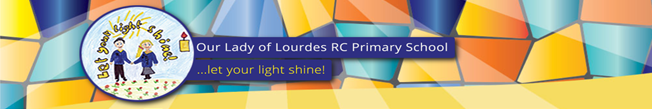 EssentialDesirableEvidenceQualificationsQualified Teacher statusEvidence of continuous INSET and commitment to further professional developmentApplication FormExperience Experience of teaching in Key Stage 2Experience of working with children with SEN and complex needsProven record of raising standards for all pupils, including underachieving pupilsExperience of effectively using data, assessment and target setting to raise standardsA proven track record of driving and sustaining school improvementExperience of effective leadership of a curriculum areaExperience of planning for and delivering inclusive learning opportunities and provisionExperience of supporting vulnerable familiesApplication FormInterview ReferencesDisposition, Attitude, Characteristics and CompetenciesDesirableEvidenceSupportive of the Catholic ethos and values of our school communityAbility to establish and develop close working relationships with children, staff, parents, governors and the wider communityA positive, forward thinking attitudeAbility to create a safe, happy, challenging and effective learning environmentAn ability to effectively implement procedures for managing and promoting positive behaviour amongst pupilsExcellent communication skills-written and verbalEmpatheticExcellent organisational skillsFlexible and adaptable to meet the varying needs of the schoolCommitment to being part of the wider life of the schoolPractising CatholicApplication FormInterview ReferencesKnowledge and UnderstandingDesirableEvidenceClear understanding of current safeguarding legislation and a commitment to implementing these in schoolUnderstand statutory requirements of legislation concerning Equal Opportunities, Health & Safety, SEND and Child ProtectionStrong working knowledge of National CurriculumHas knowledge and understanding of monitoring, assessment, recording and reporting of pupils’ progressAbility to make use of appropriate data/information to analyse the performance of pupils and set targetsClear understanding of how children learn and awareness of effective teaching strategies for personalised learningAbility to implement and lead whole school initiatives and support colleagues to raise standards Application FormInterview References